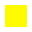 Owner Signature: ______________________________________ Date: ______/_________/___________Employee Signature that went over this form with owner: _______________________________________Vet Visit FormOnly if you checked for Annual do you need to fill this out.Vet Visit FormOnly if you checked for Annual do you need to fill this out.Vet Visit FormOnly if you checked for Annual do you need to fill this out.Vet Visit FormOnly if you checked for Annual do you need to fill this out.Vet Visit FormOnly if you checked for Annual do you need to fill this out.Vet Visit FormOnly if you checked for Annual do you need to fill this out.Vet Visit FormOnly if you checked for Annual do you need to fill this out.Vet Visit FormOnly if you checked for Annual do you need to fill this out.Vet Visit FormOnly if you checked for Annual do you need to fill this out.Annual Exam Concerns? _______________________________________________________________Concerns? _______________________________________________________________Concerns? _______________________________________________________________Concerns? _______________________________________________________________Concerns? _______________________________________________________________Concerns? _______________________________________________________________Concerns? _______________________________________________________________Concerns? _______________________________________________________________VaccinationsVaccinationsVaccinationsVaccinationsVaccinationsVaccinationsVaccinationsVaccinationsVaccinationsDogs OnlyDogs OnlyDogs OnlyDogs OnlyDogs OnlyDogs OnlyDogs OnlyDogs OnlyDogs Only Rabies    If applicable: 1yr or  3yr Rabies    If applicable: 1yr or  3yrDHPP  DistemperBordetella   Kennel CoughBordetella   Kennel Cough Leptospirosis        Leptospirosis        Leptospirosis       Influenza       Heartworm Test Heartworm Test Fecal  Adult Early Detection Panel 6 years old or younger                                          Includes: Comprehensive Chemistry, CBC, Electrolytes, Heart Worm Test, and Fecal test. Adult Early Detection Panel 6 years old or younger                                          Includes: Comprehensive Chemistry, CBC, Electrolytes, Heart Worm Test, and Fecal test. Adult Early Detection Panel 6 years old or younger                                          Includes: Comprehensive Chemistry, CBC, Electrolytes, Heart Worm Test, and Fecal test.  Senior Early Detection Panel7 years old and over                                         Includes: Comprehensive Chemistry, CBC, Electrolytes, Heart Worm Test, and Fecal test. Senior Early Detection Panel7 years old and over                                         Includes: Comprehensive Chemistry, CBC, Electrolytes, Heart Worm Test, and Fecal test. Senior Early Detection Panel7 years old and over                                         Includes: Comprehensive Chemistry, CBC, Electrolytes, Heart Worm Test, and Fecal test.Cats OnlyCats OnlyCats OnlyCats OnlyCats OnlyCats OnlyCats OnlyCats OnlyCats Only Rabies If applicable: 1yr or  3yr    Rabies If applicable: 1yr or  3yr    Rabies If applicable: 1yr or  3yr    FVRCP Distemper                                                FVRCP Distemper                                                FVRCP Distemper                                                FVRCP Distemper                                               FeLV Feline Leukemia                           FeLV Feline Leukemia                           Adult Early Detection Panel - 6 years old or younger                       Includes: Comprehensive Chemistry, CBC, Electrolytes, and Fecal test.                                                 Adult Early Detection Panel - 6 years old or younger                       Includes: Comprehensive Chemistry, CBC, Electrolytes, and Fecal test.                                                 Adult Early Detection Panel - 6 years old or younger                       Includes: Comprehensive Chemistry, CBC, Electrolytes, and Fecal test.                                                 Adult Early Detection Panel - 6 years old or younger                       Includes: Comprehensive Chemistry, CBC, Electrolytes, and Fecal test.                                                  Senior Early Detection Panel - 7 years old and overIncludes: Comprehensive Chemistry, CBC, Electrolytes, and Fecal test.                                   Senior Early Detection Panel - 7 years old and overIncludes: Comprehensive Chemistry, CBC, Electrolytes, and Fecal test.                                   Senior Early Detection Panel - 7 years old and overIncludes: Comprehensive Chemistry, CBC, Electrolytes, and Fecal test.                                   Senior Early Detection Panel - 7 years old and overIncludes: Comprehensive Chemistry, CBC, Electrolytes, and Fecal test.                                   Senior Early Detection Panel - 7 years old and overIncludes: Comprehensive Chemistry, CBC, Electrolytes, and Fecal test.                                  Preventive MedicationPreventive MedicationPreventive MedicationPreventive MedicationPreventive MedicationPreventive MedicationPreventive MedicationPreventive MedicationPreventive Medication Are you needing Flea & Tick Medication?  Are you needing Flea & Tick Medication?  Are you needing Flea & Tick Medication?  Are you needing Flea & Tick Medication?  Are you needing Flea & Tick Medication? If yes, please list which brand and how many months’ worth:If yes, please list which brand and how many months’ worth:If yes, please list which brand and how many months’ worth:If yes, please list which brand and how many months’ worth: Heartworm Medication? *Dogs only* Heartworm Medication? *Dogs only* Heartworm Medication? *Dogs only* Heartworm Medication? *Dogs only* Heartworm Medication? *Dogs only*If yes, please list how many months’ worth:If yes, please list how many months’ worth:If yes, please list how many months’ worth:If yes, please list how many months’ worth:Additional Comments:Additional Comments:Additional Comments:Additional Comments:Additional Comments:Additional Comments:Additional Comments:Additional Comments:Additional Comments:________________________________________________________________________________________________________________________________________________________________________________________________________________________________________________________________________________________________________________________________________________________________________________________________________________________________________________________________________________________________________________________________________________________________________________________________________________________________________________________________________________________________________________________________________________________________________________________________________________________________________________________________________________________________________________________________________________________________________________________________________________________________________________________________________________________________________________________________________________________________________________________________________________________________________________________________________________________________________________________________________________________________________________________________________________________________________________________________________________________________________________________________________________________________________________________________________________________________________________________________________________________________________________________________________________________________________________________________________________________________________________________________________________________________________________________________________________________________________________________________________________________________________________________________________________________________________________________________________________________________________________________________________________________________________________________________________________________________________________________________________________________________________________________________________________________________________________________________________